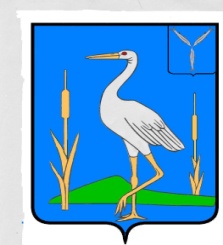 АДМИНИСТРАЦИЯ БОЛЬШЕКАРАЙСКОГО  МУНИЦИПАЛЬНОГО ОБРАЗОВАНИЯ РОМАНОВСКОГО  МУНИЦИПАЛЬНОГО РАЙОНА САРАТОВСКОЙ ОБЛАСТИПОСТАНОВЛЕНИЕ№ 41/1 от 27.05.2019 года                                        c. Большой КарайО внесении изменений и дополнений в постановлениеот  01.08. 2017 года № 34 «О требованиях к формированию,утверждению и ведению планов-графиков закупок товаров,работ, услуг для обеспечения  муниципальных нужд, а такжетребованиях к форме планов-графиков закупок товаров, работ, услуг»В соответствии с постановлением Правительства РФ от 16 августа 2018 года № 952 «О внесении изменений в некоторые акты Правительства Российской Федерации», Уставом Большекарайского муниципального образования Романовского муниципального  района  Саратовской области	ПОСТАНОВЛЯЮ:       1. Внести в приложение к постановлению Администрации Большекарайского муниципального образования Романовского муниципального района Саратовской области от01.08. 2017 года № 34 « О требованиях к формированию, утверждению и ведению планов-графиков закупок товаров, работ, услуг для обеспечения  муниципальных нужд, а также требованиях к форме планов- графиков закупок товаров, работ, услуг» следующие изменения и дополнения: - пункт 10 и 11 изложить в следующей редакции: «10. Внесение изменений в план-график закупок по каждому объекту закупки может осуществляться не позднее чем за 10 дней до дня размещения в единой информационной системе в сфере закупок извещения об осуществлении соответствующей закупки или направления приглашения принять участие в определении поставщика (подрядчика, исполнителя) закрытым способом, за исключением случаев, указанных в пунктах 11 - 11.2 настоящих требований, но не ранее размещения внесенных изменений в единой информационной системе в сфере закупок в соответствии с частью 15 статьи 21 Федерального закона.11. В случае осуществления закупок путем проведения запроса котировок в целях оказания гуманитарной помощи либо ликвидации последствий чрезвычайных ситуаций природного или техногенного характера в соответствии со статьей 82 Федерального закона внесение изменений в план-график закупок осуществляется в день направления запроса о предоставлении котировок участникам закупок, а в случае осуществления закупки у единственного поставщика (подрядчика, исполнителя) в соответствии с пунктом 9 части 1 статьи 93 Федерального закона - в день заключения контракта.";- дополнить пунктами 11.1 и 11.2 следующего содержания: «11.1. В случае осуществления закупок в соответствии с частями 2, 4 - 6 статьи 55, частью 4 статьи 55.1, частью 4 статьи 71, частью 4 статьи 79, частью 2 статьи 82.6, частью 19 статьи 83, частью 27 статьи 83.1 и частью 1 статьи 93 Федерального закона, за исключением случая, указанного в 11 настоящих требований, внесение изменений в план-график закупок по каждому такому объекту закупки может осуществляться не позднее чем за один день до дня размещения в единой информационной системе в сфере закупок извещения об осуществлении соответствующей закупки или направления приглашения принять участие в определении поставщика (подрядчика, исполнителя) закрытым способом.11.2. В случае если в соответствии с Федеральным законом не предусмотрено размещение извещения об осуществлении закупки или направление приглашения принять участие в определении поставщика (подрядчика, исполнителя), внесение изменений в план-график по каждому такому объекту закупки может осуществляться не позднее чем за один день до дня заключения.».  	                                                                                                                           2.   Настоящее постановление обнародовать в установленном  порядке.      3. Контроль за исполнением настоящего постановления оставляю за собой.Глава Большекарайскогомуниципального образования                                   Н.В.Соловьева